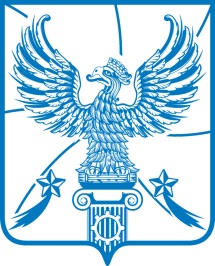 АДМИНИСТРАЦИЯМУНИЦИПАЛЬНОГО ОБРАЗОВАНИЯГОРОДСКОЙ ОКРУГ ЛЮБЕРЦЫ
МОСКОВСКОЙ ОБЛАСТИОктябрьский пр-т, д. 190, г. Люберцы, Московская обл., 140000
Тел.: (495) 554-60-83, факс: (495) 503-15-22, e-mail: lbrc_sk@mosreg.ru, www.люберцы.рф
ОКПО04034252 ОГРН 1025003213179 ИНН/КПП 5027036758/502701001__________________________________________________________________ПРЕДПИСАНИЕ № 2исх-479О ДЕМОНТАЖЕ НЕЗАКОННО УСТАНОВЛЕННОГО СРЕДСТВАРАЗМЕЩЕНИЯ ИНФОРМАЦИИгородской округ ЛюберцыМосковской области				                                       " 22 " апреля 2024 г.	Администрацией городского округа Люберцы Московской области на территории г.о. Люберцы выявлено нарушение порядка установки средств размещения информации, предусмотренного Законом Московской области от 30.12.2014 № 191/2014-ОЗ «О регулировании дополнительных вопросов в сфере благоустройства в Московской области», а именно: п. 1 ст. 23 Закона – эксплуатация средства размещения информации без действующего разрешения, (в чем заключается нарушение)вид (тип) СРИ:  Настенное панно -  30 ед., штендер - 20 ед.(тип средства размещения информации)Принадлежащая: Владелец неизвестен(наименование организации, Ф.И.О. индивидуального предпринимателя)установленная: Московская область, г.о. Люберцы,  г. Люберцы, ул. 3 – Почтовое Отделение, д. 102(местонахождение средства размещения информации)	В соответствии с Законом Московской области от 30.12.2014 № 191/2014-ОЗ «О регулировании дополнительных вопросов в сфере благоустройства в Московской области» предписываем владельцу средства размещения информации: Владелец неизвестен(наименование организации, Ф.И.О. индивидуального предпринимателя)в десятидневный срок после получения (опубликования) данного предписания демонтировать незаконно установленное средство размещения информации с приведением территории в первоначальное состояние и восстановлением благоустройства, в трехдневный срок - удалить информацию с объекта.Заместитель Главы				                                                      М.В. КриворучкоПредписание получил:____________________________________________________(дата, Ф.И.О., подпись, либо штамп организации - владельца средства размещения информации)Отдел по рекламе Администрации тел.: (498) 732-80-14 доб. 1421        	 e-mail: reklamalub@mail.ru 